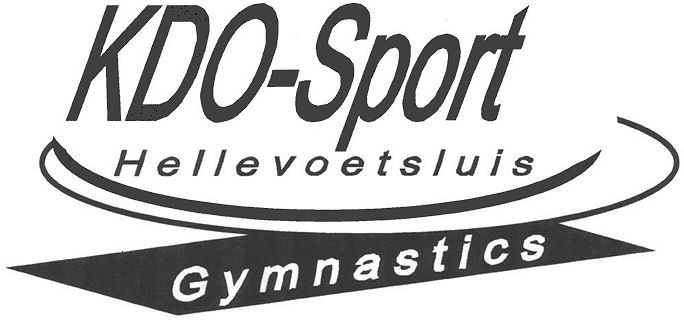 			AanmeldingsformulierZijn er medische bezwaren tegen het beoefenen ?				Ja / Nee *Is bovengenoemde reeds lid van KDO-Sport ?						Ja / Nee *Zo ja, is dat een vervangend  lesuur?								Ja / Nee *Of is dit een aanvullend lesuur?									Ja / Nee *											(* Doorhalen wat niet van toepassing is)N.B.: Het  inschrijfgeld ad €15,00 wordt tegelijk met de eerste contributie-inning over het resterende kwartaal d.m.v. automatische incasso van uw rekening afgeschreven. De normale inning van de contributie geschiedt dan verder vooruit per kwartaal eveneens d.m.v. een automatische incasso. Bij stornering van het automatisch geïnde bedrag wordt per kwartaal €5,00 administratiekosten in rekening gebracht. Bij niet automatische betaling wordt per kwartaal €1,50 administratiekosten in rekening gebracht. Opzeggen kan een maand voor het begin van een nieuw kwartaal, uitsluitend bij de ledenadministratie: E-mail: ledenadministratie@kdosport.nl.Kijk voor informatie zoals contributie en lesrooster op onze website: www.kdosport.nlHandtekening: ....................................................................................................................................................................................................................................................	Voor jeugdleden (beneden 16 jaar) is de handtekening van de wettelijke vertegenwoordiger vereist.Let op!!! Ook achterzijde invullen s.v.p.
MACHTIGINGOndergetekende geeft hierbij tot wederopzegging toestemming aan KDO-Sport Hellevoetsluis met bankrekeningnummer NL83ABNA0516100467 om van zijn/haar rekeningnummer af te schrijven bedragen inzake inschrijving en contributie. Afschrijving zal plaatsvinden per kwartaal (januari, april, juli en oktober)TOESTEMMINGIk geef het bestuur van KDO-Sport Hellevoetsluis toestemming om mijn gegevens te verwerken. Deze toestemming omvat:Het verwerken van persoonsgegevens in de ledenadministratie. Het afhandelen van betalingen. Het mailen van nieuwsbrieven of informatie betreffende wedstrijden/evenementen. Ik geef de vereniging toestemming voor de hieronder aangekruiste gegevensverwerkingen (minimaal 1 aankruisen is verplicht):  Publiceren van bijvoorbeeld foto’s en/of filmpjes van mij of mijn kind op of in internet, apps, social media, nieuwsbrief, krantenartikeltjes, pr-materiaal.  Publiceren van wedstrijduitslagen op de wedstrijd zelf middels lijsten en op de website van KDO-Sport. Geen van bovenstaande.Wij attenderen u erop dat u het ondertekenen van deze overeenkomst te allen tijde kunt intrekken. Dit dient u schriftelijk of per email te doen. Door leiding in te vullen:Internet: www.kdosport.nle-mail: informatie@kdosport.nlGraag verwijzen wij naar onze privacy policy: http://www.kdosport.nl/uw-privacyAchternaam:Achternaam:Achternaam:Achternaam:Roepnaam:M  /  V
(doorstrepen wat n.v.t. is)Voorletter(s):Voorletter(s):Straatnaam:Nr:Postcode:
Woonplaats:
Woonplaats:
Woonplaats:Telefoon:Geboortedatum:Geboortedatum:Geboortedatum:E-mailadres:E-mailadres:E-mailadres:E-mailadres:Achternaam:Voorletter(s):Voorletter(s):Voorletter(s):Voorletter(s):Straatnaam:Nr:Nr:Postcode:Woonplaats:IBAN:                                                                                  IBAN:                                                                                  IBAN:                                                                                  IBAN:                                                                                  IBAN:                                                                                  IBAN:                                                                                  BIC:BIC:BIC:BIC:Plaats:Datum:Handtekening:Plaats:Datum:Handtekening:Plaats:Datum:Handtekening:Naam leiding:Lesnummer:Zaal:Uur:Dag:Datum van inschrijving: